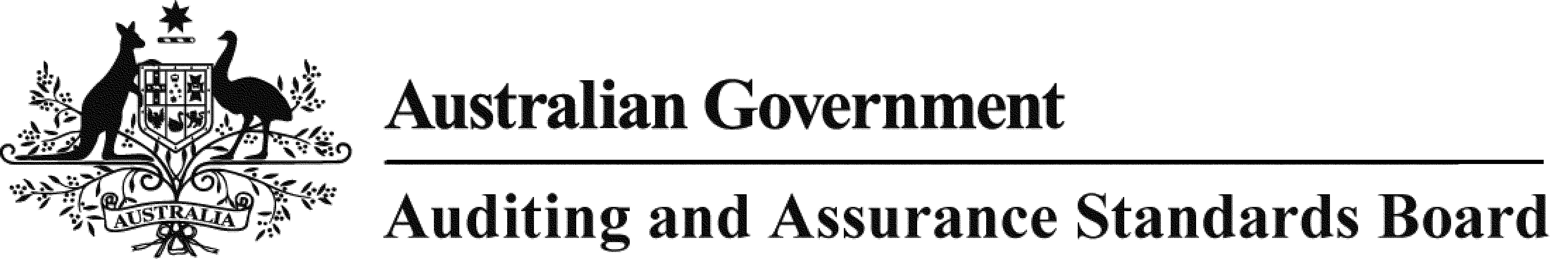 Selection Criteria

Successful applicant to the Auditing and Assurance Standards Board will be able to succinctly demonstrate the following:Understanding of the functions and powers of the Auditing and Assurance Standards Board as set out in the Australian Securities and Investments Commission Act 2001. Ability to balance strategic and policy considerations with technical auditing issues.Appreciation of the importance of the overall public good relative to sectional or vested interests.Understanding of the needs of users and the external reporting environment in the for-profit, not-for-profit and public sectors. Ability to apply technical and/or research knowledge to practical issues, including impacts for smaller entities and practitioners.Ability to communicate clearly and concisely, both verbally and in written format. Ability to work as a collegiate board member, respecting differing points of view.Ability to develop and maintain strong networks and relationships. Ability to provide appropriate technical and practical input to board deliberations and commit adequate time to board meetings and advisory group meetings.Relevant knowledge and experience that satisfies the Financial Reporting Council’s desired skills. Additionally, expertise in matters related to sustainability and climate reporting assurance would be highly valuable.  AUDITING AND ASSURANCE STANDARDS BOARD
APPLICATIONS FOR APPOINTMENT AS A MEMBERA vacancy currently exists for appointment as a part-time member of the Auditing and Assurance Standards Board (AUASB). The AUASB is an independent Commonwealth statutory body established under the Australian Securities and Investments Commission Act 2001. Its functions include making auditing and assurance standards for Australia and participating in and contributing to the development of a single set of auditing standards for world-wide use.The appointment will be for a maximum term of three years, with the possibility of extension. It is expected that the successful applicant will be appointed on or before 1 January 2023.The appointment will be made by the Financial Reporting Council (FRC). The FRC is the peak body responsible for overseeing the effectiveness of the financial reporting framework in Australia. Due to the developments globally with respect to the establishment of the International Sustainability Standards Board and the release of exposure drafts on sustainability reporting, and the corresponding work of the International Auditing and Assurance Standards Board, the FRC is particularly seeking candidates with the experience and expertise to assist in the AUASB's work with respect to assurance on sustainability reporting. Expertise in matters related to sustainability and climate reporting would be highly valuable. The AUASB typically holds 7-8 days of meetings a year, plus occasional meetings on a needs basis. Out of session work to finalise minor issues, involvement in Project Advisory Panels and attendance at related meetings is also expected.A secretariat, located in Melbourne, provides the Board with technical and administrative support.Applications should comprise a current CV and address the selection criteria. The selection criteria are available at 34TUwww.frc.gov.auU34T or34TU www.auasb.gov.auU34T. Brevity would be appreciated. Further information about the position, the framework for appointment to the AUASB, remuneration and allowances is available at www.auasb.gov.au.Applications should be addressed to:The Chair
FRC Nominations Committee
c/- The Treasury, Langton Crescent 
Parkes ACT 2600
Attention: Matthew BowdApplications may be emailed to 34TUFRCSecretariat@treasury.gov.auU34T. A confirmation of application received will be sent to all applicants. Applications are sought by Sunday 4 September 2022. Should you wish to discuss further details of these positions, please contact the Chair of the FRC Nominations Committee via email: 34TUFRCSecretariat@treasury.gov.auU34T.